TITLE(Presented by State/Organization)INTRODUCTION	Text	Text	TextDISCUSSION	Text	Text	TextACTION BY THE MEETING	The Meeting is invited to:Text;Text; andText.	Text.— END — 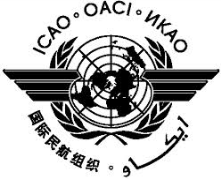 International Civil Aviation OrganizationSeventh Meeting of the Asia Pacific Regional Aviation Safety Team (APRAST/7) (Bangkok, Thailand, 31 August to 4 September 2015)Agenda Item X:   XxSUMMARYText.